Installationsguide Suzuki Trolling Mode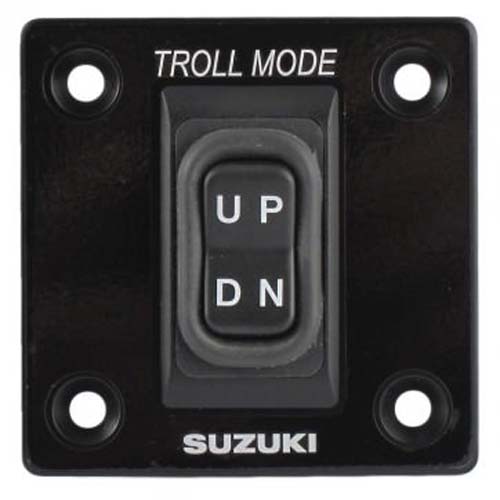 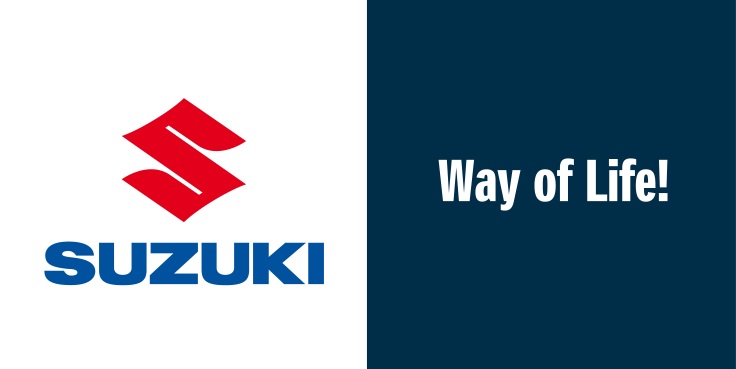 InkopplingSuzuki Trolling Mode-knappen kopplas in i BCM-kabelhärvan framme vid styrplatsen.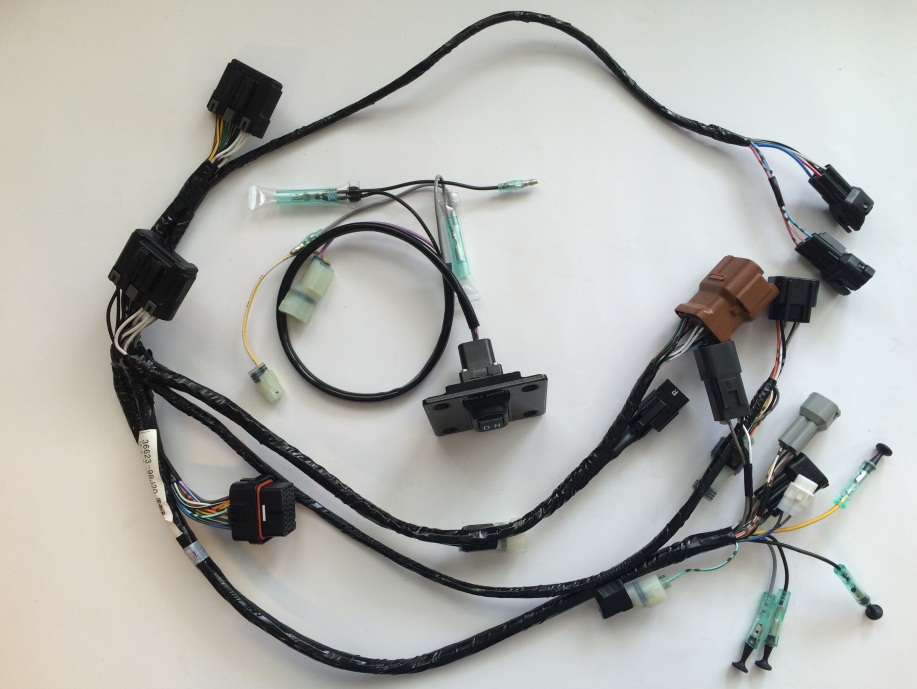 Koppla in Suzuki Trolling Mode-knappen enligt följande:1. Lossa kontaktstycket med den gröna kabeln i BCM-kabelhärvan.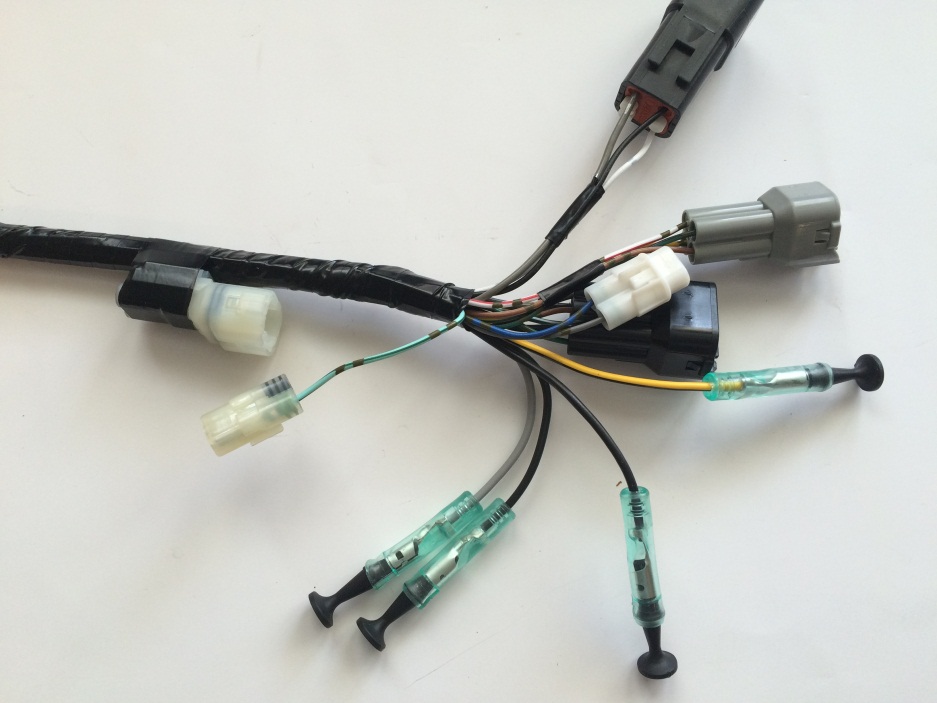 2. Koppla ihop Suzuki Trolling Mode-knappens kontakt (lila kabel) med den gröna kabeln i BCM-kabelhärvan.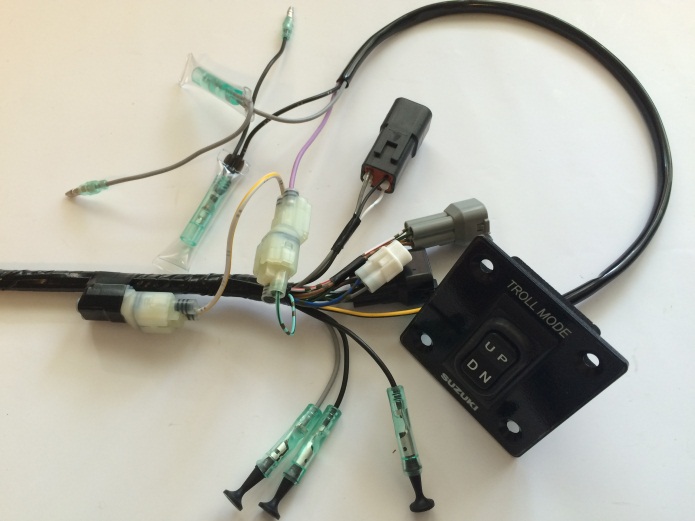 3. Ta bort täckpluggarna på den grå samt den svart/gröna kabeln i BCM-kabelhärvan.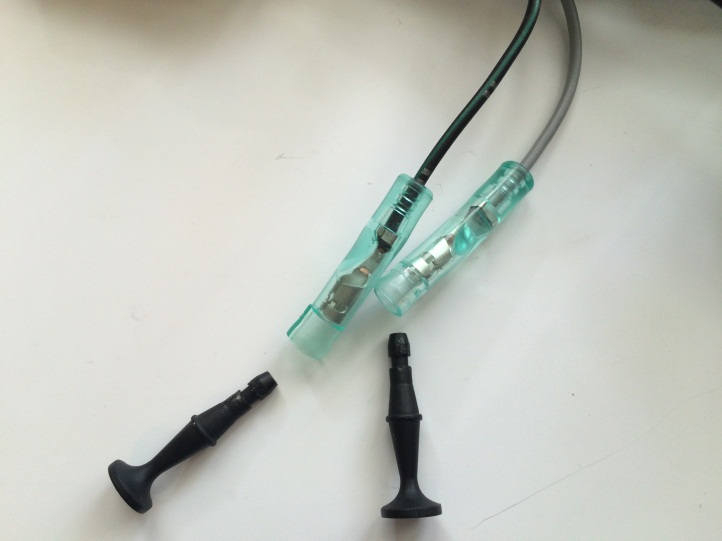 4. Anslut kablarna i steg tre till Suzuki Trolling Mode-knappen:Svart - Svart/GrönGrå - Grå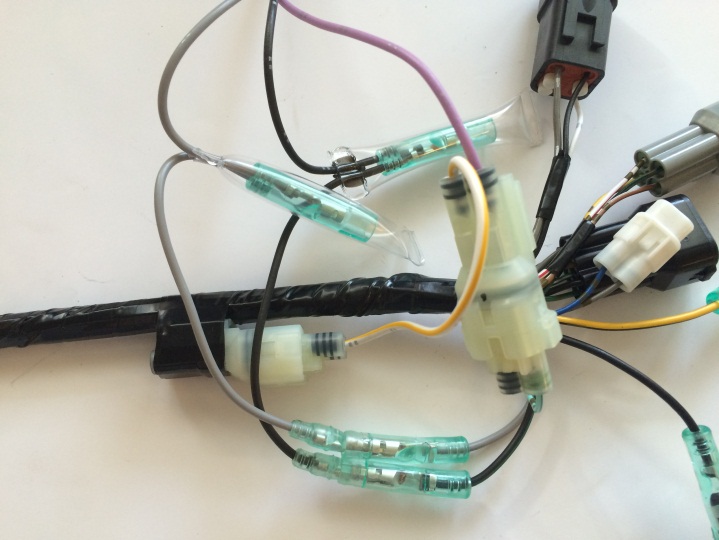 Installationen är nu klar, notera att motorn måste vara uppe i arbetstemperatur för att Suzuki trolling mode ska fungera.